New Planting Procedure - Summary of Integrated Management PlanNew Planting Procedure - Summary of Integrated Management PlanNew Planting Procedure - Summary of Integrated Management PlanNew Planting Procedure - Summary of Integrated Management PlanNew Planting Procedure - Summary of Integrated Management Plan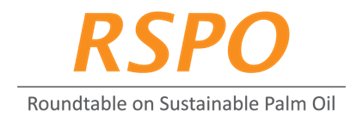 [Insert RSPO Member’s Company Logo][Insert CB’s Company Logo (if applicable)]NPP Reference NumberNPP Reference NumberNPP Reference Number[this should be the same as the notification statement][this should be the same as the notification statement]Country of the NPP submission:Country of the NPP submission:Country of the NPP submission:RSPO Membership NumberRSPO Membership NumberRSPO Membership NumberReference to the management unit management plan Reference to the management unit management plan Reference to the management unit management plan [grower company to make reference to which management plans that this NPP submission is integrated into][grower company to make reference to which management plans that this NPP submission is integrated into]Name(s) of estate(s) covered under this management plan:Name(s) of estate(s) covered under this management plan:Name(s) of estate(s) covered under this management plan:Guidance Notes:This summary management plan shall indicate at a minimum but not be limited to the following:Key findings of the various assessments (e.g., potential minor environment and/or social risk requiring mitigation actions; total conservation areas).Key mitigation and monitoring regime, covering both the environmental and social aspects.Evidence of FPIC and key agreements with local communities (if any).An action plan describing operational actions consequent to the findings of the various assessments, referencing the grower’s relevant operational procedures.Designation of the management team and responsible person for the implementation.Guidance Notes:This summary management plan shall indicate at a minimum but not be limited to the following:Key findings of the various assessments (e.g., potential minor environment and/or social risk requiring mitigation actions; total conservation areas).Key mitigation and monitoring regime, covering both the environmental and social aspects.Evidence of FPIC and key agreements with local communities (if any).An action plan describing operational actions consequent to the findings of the various assessments, referencing the grower’s relevant operational procedures.Designation of the management team and responsible person for the implementation.Guidance Notes:This summary management plan shall indicate at a minimum but not be limited to the following:Key findings of the various assessments (e.g., potential minor environment and/or social risk requiring mitigation actions; total conservation areas).Key mitigation and monitoring regime, covering both the environmental and social aspects.Evidence of FPIC and key agreements with local communities (if any).An action plan describing operational actions consequent to the findings of the various assessments, referencing the grower’s relevant operational procedures.Designation of the management team and responsible person for the implementation.Guidance Notes:This summary management plan shall indicate at a minimum but not be limited to the following:Key findings of the various assessments (e.g., potential minor environment and/or social risk requiring mitigation actions; total conservation areas).Key mitigation and monitoring regime, covering both the environmental and social aspects.Evidence of FPIC and key agreements with local communities (if any).An action plan describing operational actions consequent to the findings of the various assessments, referencing the grower’s relevant operational procedures.Designation of the management team and responsible person for the implementation.Guidance Notes:This summary management plan shall indicate at a minimum but not be limited to the following:Key findings of the various assessments (e.g., potential minor environment and/or social risk requiring mitigation actions; total conservation areas).Key mitigation and monitoring regime, covering both the environmental and social aspects.Evidence of FPIC and key agreements with local communities (if any).An action plan describing operational actions consequent to the findings of the various assessments, referencing the grower’s relevant operational procedures.Designation of the management team and responsible person for the implementation.1SEIA2HCV areas and HCS forests3Stakeholder and local people engagement (FPIC process)4Soil and Topography5GHG6Acceptance of Management PlansName of Person Responsible6Acceptance of Management PlansDesignation6Acceptance of Management PlansSignature6Acceptance of Management PlansDate